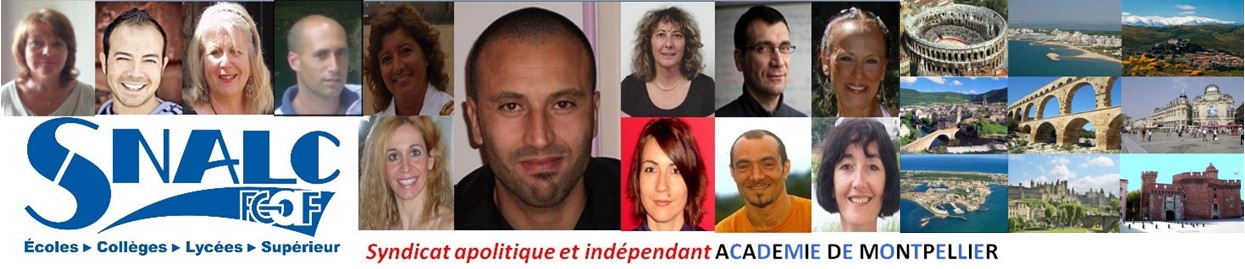 Année 2014Barre d’entréeDiscipline : ARABE / L0423DépartementBarèmeAudeXGardXHérault566LozèreXPyrénées OrientalesXZRBarèmeCarcassonneXNarbonneXAlèsXNîmes209BéziersXMontpellierXMendeXPerpignanXPradesX